Добровольческая акции «Коррупция не для нас!»23 марта 2016 года добровольцы Координационного центра развития добровольчества Бугульминского муниципального района совместно с ребятами из добровольческого объединения «Серебряная нить» Бугульминского филиала  организовали и провели профилактическую антикоррупционную акцию «Коррупция не для нас!» в рамках реализации республиканского проекта «Слышу! Вижу! Говорю!».Добровольцы на улицах города провели социальный опрос. На вопрос «Согласны ли Вы, что коррупция разлагает нас и нашу власть?» большинство респондентов ответили «Да».Также ребята раздавали участникам акции ручки, наклейки с логотипом «Молодежь против коррупции», календари «Взяток не беру».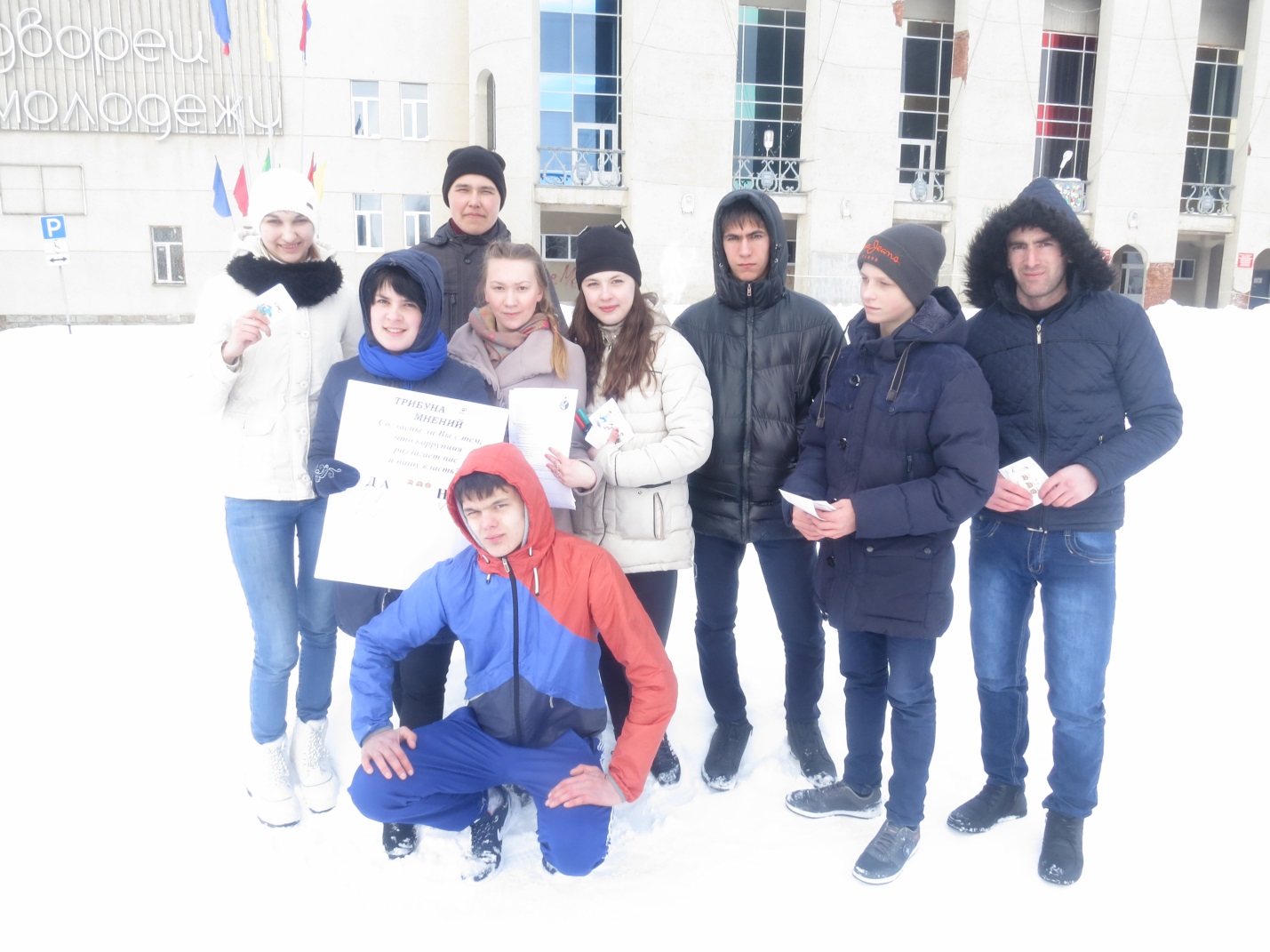 